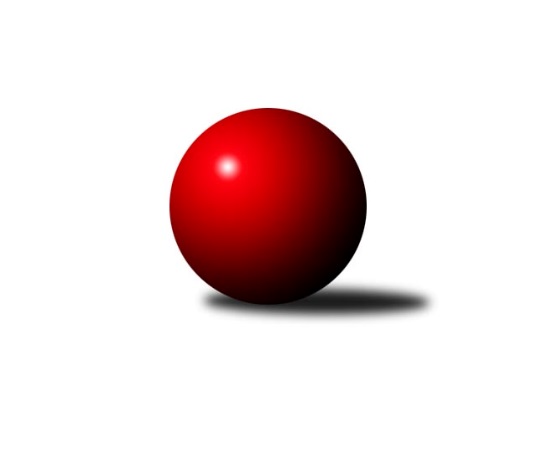 Č.21Ročník 2023/2024	7.3.2024Nejlepšího výkonu v tomto kole: 2770 dosáhlo družstvo: SK Žižkov CMistrovství Prahy 1 2023/2024Výsledky 21. kolaSouhrnný přehled výsledků:KK DP Praha	- SK Žižkov B	4:4	2605:2628	4.0:8.0	4.3.AC Sparta B	- SK Uhelné sklady	2:6	2442:2514	3.5:8.5	4.3.TJ Kobylisy B	- SK Meteor Praha B	2:6	2258:2382	3.5:8.5	5.3.KK Slavia Praha	- TJ Kobylisy A	3:5	2420:2454	6.0:6.0	5.3.SK Žižkov C	- SC Olympia Radotín	7:1	2770:2611	9.0:3.0	6.3.TJ Rudná	- SK Meteor C	7:1	2687:2306	9.0:3.0	6.3.KK Konstruktiva C	- VSK ČVUT 	4:4	2531:2513	4.0:8.0	7.3.Tabulka družstev:	1.	TJ Rudná	21	16	1	4	110.0 : 58.0 	152.5 : 99.5 	 2569	33	2.	SK Meteor Praha B	21	14	1	6	98.0 : 70.0 	137.0 : 115.0 	 2517	29	3.	SK Žižkov C	20	14	0	6	103.5 : 56.5 	148.5 : 91.5 	 2565	28	4.	SK Uhelné sklady	21	12	1	8	98.0 : 70.0 	142.5 : 109.5 	 2510	25	5.	TJ Kobylisy B	21	11	2	8	90.0 : 78.0 	134.5 : 117.5 	 2458	24	6.	SK Žižkov B	21	11	2	8	88.5 : 79.5 	137.0 : 115.0 	 2536	24	7.	SC Olympia Radotín	21	11	1	9	90.0 : 78.0 	128.0 : 124.0 	 2528	23	8.	TJ Kobylisy A	21	11	1	9	86.0 : 82.0 	124.5 : 127.5 	 2487	23	9.	KK Konstruktiva C	21	10	2	9	87.0 : 81.0 	122.5 : 129.5 	 2516	22	10.	VSK ČVUT	21	7	1	13	69.5 : 98.5 	115.0 : 137.0 	 2487	15	11.	KK Slavia Praha	21	6	1	14	69.0 : 99.0 	117.0 : 135.0 	 2480	13	12.	SK Meteor C	21	5	2	14	59.0 : 109.0 	99.5 : 152.5 	 2348	12	13.	KK DP Praha	22	5	2	15	62.0 : 114.0 	99.5 : 164.5 	 2435	12	14.	AC Sparta B	21	5	1	15	65.5 : 102.5 	106.0 : 146.0 	 2447	11Podrobné výsledky kola:	 KK DP Praha	2605	4:4	2628	SK Žižkov B	Jaroslav Vondrák	 	 205 	 209 		414 	 0:2 	 436 	 	211 	 225		Stanislav Schuh	Jindřich Habada	 	 224 	 224 		448 	 1:1 	 443 	 	217 	 226		Martin Lukáš	Petra Švarcová	 	 229 	 199 		428 	 1:1 	 426 	 	181 	 245		Anna Sailerová	Miroslav Tomeš	 	 224 	 190 		414 	 0:2 	 445 	 	231 	 214		Irini Sedláčková	Jiří Brada	 	 215 	 240 		455 	 1:1 	 437 	 	223 	 214		Miloslav Všetečka	Jindřich Málek	 	 228 	 218 		446 	 1:1 	 441 	 	219 	 222		Jan Neckářrozhodčí:  Vedoucí družstevNejlepší výkon utkání: 455 - Jiří Brada	 AC Sparta B	2442	2:6	2514	SK Uhelné sklady	Kamila Svobodová	 	 168 	 181 		349 	 0:2 	 409 	 	196 	 213		Markéta Rajnochová	Vladimíra Pavlatová	 	 249 	 195 		444 	 1:1 	 412 	 	213 	 199		Jan Hloušek	Zdeněk Cepl	 	 199 	 210 		409 	 0:2 	 427 	 	210 	 217		Adam Rajnoch	Miroslav Viktorin	 	 234 	 155 		389 	 0.5:1.5 	 427 	 	234 	 193		Martin Novák	Vít Fikejzl	 	 201 	 212 		413 	 0:2 	 428 	 	208 	 220		Tomáš Dvořák	Martin Dubský	 	 211 	 227 		438 	 2:0 	 411 	 	206 	 205		Pavel Černýrozhodčí:  Vedoucí družstevNejlepší výkon utkání: 444 - Vladimíra Pavlatová	 TJ Kobylisy B	2258	2:6	2382	SK Meteor Praha B	Pavel Moravec	 	 198 	 206 		404 	 1:1 	 405 	 	219 	 186		Jiří Novotný	Petr Moravec	 	 173 	 209 		382 	 1:1 	 368 	 	187 	 181		Ctirad Dudycha	Robert Kratochvíl	 	 192 	 196 		388 	 0:2 	 436 	 	228 	 208		Pavel Novák	Jan Nowak	 	 189 	 170 		359 	 1.5:0.5 	 351 	 	189 	 162		Luboš Soukup	Zdeněk Šrot	 	 175 	 175 		350 	 0:2 	 398 	 	200 	 198		Luboš Polanský	Michal Matyska	 	 196 	 179 		375 	 0:2 	 424 	 	204 	 220		David Dittrichrozhodčí:  Vedoucí družstevNejlepší výkon utkání: 436 - Pavel Novák	 KK Slavia Praha	2420	3:5	2454	TJ Kobylisy A	Karel Vaňata	 	 181 	 212 		393 	 1:1 	 400 	 	198 	 202		Pavel Mezek	Zdeněk Novák	 	 194 	 218 		412 	 1:1 	 421 	 	210 	 211		Václav Bouchal	Petr Knap	 	 198 	 206 		404 	 1:1 	 402 	 	184 	 218		Jaromír Žítek	Aleš Jungmann	 	 192 	 218 		410 	 1:1 	 398 	 	197 	 201		Lubomír Chudoba	Jan Václavík	 	 208 	 209 		417 	 2:0 	 404 	 	205 	 199		Karel Mašek	Filip Knap	 	 212 	 172 		384 	 0:2 	 429 	 	220 	 209		Pavel Červinkarozhodčí:  Vedoucí družstevNejlepší výkon utkání: 429 - Pavel Červinka	 SK Žižkov C	2770	7:1	2611	SC Olympia Radotín	Hana Dragounová	 	 226 	 237 		463 	 2:0 	 413 	 	217 	 196		Petr Dvořák	Stanislava Sábová	 	 249 	 210 		459 	 1:1 	 432 	 	216 	 216		Pavel Dvořák	Josef Pokorný	 	 207 	 237 		444 	 1:1 	 445 	 	238 	 207		Vojtěch Zlatník	Pavel Váňa	 	 229 	 242 		471 	 1:1 	 464 	 	233 	 231		Vladimír Zdražil	Tomáš Kazimour	 	 230 	 232 		462 	 2:0 	 406 	 	204 	 202		Martin Pondělíček	Jaroslav Pýcha	 	 239 	 232 		471 	 2:0 	 451 	 	228 	 223		Robert Asimusrozhodčí:  Vedoucí družstevNejlepšího výkonu v tomto utkání: 471 kuželek dosáhli: Pavel Váňa, Jaroslav Pýcha	 TJ Rudná	2687	7:1	2306	SK Meteor C	Miluše Kohoutová	 	 232 	 229 		461 	 2:0 	 349 	 	182 	 167		Jindra Pokorná	Pavel Strnad	 	 217 	 202 		419 	 2:0 	 368 	 	182 	 186		Martin Smetana	Ludmila Erbanová	 	 237 	 244 		481 	 2:0 	 366 	 	164 	 202		Josef Tesař	Jiří Spěváček	 	 219 	 226 		445 	 1:1 	 443 	 	207 	 236		Přemysl Šámal	Jan Rokos	 	 250 	 231 		481 	 2:0 	 368 	 	202 	 166		Jan Petráček	Jaromír Bok	 	 187 	 213 		400 	 0:2 	 412 	 	195 	 217		Josef Jurášekrozhodčí:  Vedoucí družstevNejlepšího výkonu v tomto utkání: 481 kuželek dosáhli: Ludmila Erbanová, Jan Rokos	 KK Konstruktiva C	2531	4:4	2513	VSK ČVUT 	Petra Vesecká	 	 207 	 206 		413 	 0:2 	 436 	 	220 	 216		Richard Glas	Stanislav Vesecký	 	 224 	 206 		430 	 1:1 	 421 	 	206 	 215		Jan Knyttl	Samuel Fujko	 	 234 	 205 		439 	 1:1 	 440 	 	216 	 224		Adam Vejvoda	Petr Barchánek	 	 213 	 217 		430 	 0:2 	 451 	 	220 	 231		Milan Vejvoda	Tomáš Eštók	 	 203 	 193 		396 	 0:2 	 431 	 	234 	 197		Pavel Jahelka	Ivan Harašta	 	 208 	 215 		423 	 2:0 	 334 	 	167 	 167		Jiří Tencarrozhodčí: vedoucí družstevNejlepší výkon utkání: 451 - Milan VejvodaPořadí jednotlivců:	jméno hráče	družstvo	celkem	plné	dorážka	chyby	poměr kuž.	Maximum	1.	Pavel Červinka 	TJ Kobylisy A	464.51	310.8	153.7	2.0	10/10	(524)	2.	Ludmila Erbanová 	TJ Rudná	460.40	309.4	151.0	2.2	8/10	(497)	3.	Vladimír Zdražil 	SC Olympia Radotín	451.07	309.2	141.9	4.3	6/9	(483)	4.	Stanislav Vesecký 	KK Konstruktiva C	443.57	305.4	138.2	6.5	10/10	(505)	5.	David Dittrich 	SK Meteor Praha B	443.17	297.0	146.2	2.9	8/8	(493)	6.	Miluše Kohoutová 	TJ Rudná	441.64	305.9	135.7	5.6	10/10	(484)	7.	Robert Asimus 	SC Olympia Radotín	440.69	304.1	136.6	3.9	9/9	(492)	8.	Miloslav Všetečka 	SK Žižkov B	440.63	299.4	141.2	4.7	7/10	(490)	9.	Luboš Polanský 	SK Meteor Praha B	437.64	298.6	139.1	5.0	6/8	(488)	10.	Filip Knap 	KK Slavia Praha	436.60	301.1	135.5	5.4	11/11	(477)	11.	Jaroslav Pýcha 	SK Žižkov C	436.34	303.2	133.1	6.1	7/7	(483)	12.	Zdeněk Novák 	KK Slavia Praha	434.75	299.8	135.0	6.9	10/11	(470)	13.	Tomáš Kazimour 	SK Žižkov C	434.41	296.7	137.8	6.6	6/7	(495)	14.	Tomáš Pokorný 	SK Žižkov C	434.12	306.4	127.7	8.5	7/7	(481)	15.	Pavel Novák 	SK Meteor Praha B	433.99	292.2	141.8	5.7	8/8	(489)	16.	Aleš Jungmann 	KK Slavia Praha	433.90	296.5	137.4	5.4	11/11	(471)	17.	Karel Mašek 	TJ Kobylisy A	433.76	297.3	136.5	6.1	8/10	(477)	18.	Vladimíra Pavlatová 	AC Sparta B	432.38	303.1	129.3	6.9	8/8	(484)	19.	Stanislav Schuh 	SK Žižkov B	430.63	297.3	133.4	5.6	10/10	(458)	20.	Tomáš Dvořák 	SK Uhelné sklady	430.53	302.4	128.1	7.3	10/10	(477)	21.	Martin Novák 	SK Uhelné sklady	429.25	305.6	123.7	8.9	9/10	(470)	22.	Jan Hloušek 	SK Uhelné sklady	428.29	296.6	131.7	5.8	10/10	(475)	23.	Karel Hybš 	KK Konstruktiva C	427.34	294.0	133.4	6.1	9/10	(477)	24.	Jan Neckář 	SK Žižkov B	427.26	300.0	127.3	7.2	10/10	(476)	25.	Jan Knyttl 	VSK ČVUT 	426.95	291.0	136.0	5.8	10/11	(475)	26.	Miroslav Viktorin 	AC Sparta B	426.60	300.6	126.0	8.1	8/8	(465)	27.	Vojtěch Zlatník 	SC Olympia Radotín	426.19	293.8	132.4	5.3	8/9	(472)	28.	Martin Pondělíček 	SC Olympia Radotín	425.39	292.1	133.3	6.6	7/9	(494)	29.	Stanislava Sábová 	SK Žižkov C	424.48	295.0	129.5	7.5	6/7	(473)	30.	Irini Sedláčková 	SK Žižkov B	424.08	295.3	128.8	8.0	9/10	(471)	31.	Pavel Dvořák 	SC Olympia Radotín	424.05	295.2	128.8	8.5	8/9	(491)	32.	Pavel Moravec 	TJ Kobylisy B	423.30	296.1	127.2	6.6	9/9	(465)	33.	Pavel Jahelka 	VSK ČVUT 	423.18	298.8	124.3	9.1	11/11	(492)	34.	Jiří Spěváček 	TJ Rudná	422.95	291.9	131.1	7.5	9/10	(475)	35.	Jiří Novotný 	SK Meteor Praha B	421.85	290.7	131.2	9.3	7/8	(463)	36.	Adam Rajnoch 	SK Uhelné sklady	421.52	292.1	129.4	8.8	7/10	(475)	37.	Pavel Váňa 	SK Žižkov C	420.99	290.7	130.3	8.0	7/7	(488)	38.	Robert Kratochvíl 	TJ Kobylisy B	420.31	285.0	135.3	6.0	9/9	(461)	39.	Karel Vaňata 	KK Slavia Praha	419.31	290.1	129.2	8.0	11/11	(454)	40.	Jaromír Bok 	TJ Rudná	418.36	286.4	132.0	7.4	7/10	(468)	41.	Jiří Piskáček 	VSK ČVUT 	417.09	290.8	126.3	9.4	9/11	(460)	42.	Martin Lukáš 	SK Žižkov B	417.00	287.3	129.8	6.0	8/10	(443)	43.	Jan Rokos 	TJ Rudná	416.56	293.0	123.5	8.5	9/10	(523)	44.	Petra Švarcová 	KK DP Praha	416.30	292.1	124.2	8.4	8/9	(465)	45.	Ivan Harašta 	KK Konstruktiva C	416.27	294.3	122.0	8.7	9/10	(462)	46.	Adam Vejvoda 	VSK ČVUT 	415.83	286.9	128.9	7.9	11/11	(485)	47.	Anna Sailerová 	SK Žižkov B	415.20	286.3	128.9	7.8	8/10	(459)	48.	Pavel Strnad 	TJ Rudná	415.13	290.0	125.1	6.8	10/10	(469)	49.	Milan Vejvoda 	VSK ČVUT 	415.05	286.7	128.3	8.6	11/11	(481)	50.	Petr Barchánek 	KK Konstruktiva C	414.86	293.1	121.8	6.1	10/10	(484)	51.	Markéta Rajnochová 	SK Uhelné sklady	414.79	290.2	124.6	7.1	9/10	(444)	52.	Jiří Brada 	KK DP Praha	413.97	293.1	120.9	7.7	8/9	(487)	53.	Michal Matyska 	TJ Kobylisy B	413.94	292.9	121.0	8.4	9/9	(461)	54.	Samuel Fujko 	KK Konstruktiva C	413.57	288.7	124.9	9.3	10/10	(490)	55.	Ctirad Dudycha 	SK Meteor Praha B	413.05	295.1	117.9	9.4	8/8	(481)	56.	Jaroslav Vondrák 	KK DP Praha	412.64	290.1	122.5	10.4	6/9	(441)	57.	Jan Nowak 	TJ Kobylisy B	412.58	289.2	123.3	10.2	9/9	(454)	58.	Václav Bouchal 	TJ Kobylisy A	411.45	289.9	121.6	10.2	10/10	(452)	59.	Petr Dvořák 	SC Olympia Radotín	409.66	294.2	115.5	10.5	8/9	(480)	60.	Jindřich Habada 	KK DP Praha	409.39	290.1	119.3	10.1	6/9	(448)	61.	Petr Moravec 	TJ Kobylisy B	407.44	282.9	124.6	8.6	8/9	(433)	62.	Jindra Pokorná 	SK Meteor C	407.41	284.3	123.1	9.3	10/10	(500)	63.	Pavel Černý 	SK Uhelné sklady	405.79	291.8	114.0	9.4	7/10	(456)	64.	Přemysl Šámal 	SK Meteor C	403.83	286.4	117.5	9.7	9/10	(453)	65.	Vít Fikejzl 	AC Sparta B	403.10	281.9	121.2	9.5	7/8	(473)	66.	Luboš Soukup 	SK Meteor Praha B	402.42	288.5	113.9	10.7	8/8	(462)	67.	Ivana Vlková 	SK Meteor C	402.26	282.3	119.9	10.3	8/10	(449)	68.	Jan Novák 	KK DP Praha	401.81	281.6	120.2	9.8	8/9	(485)	69.	Jindřich Málek 	KK DP Praha	401.06	281.0	120.1	8.9	9/9	(463)	70.	Petra Vesecká 	KK Konstruktiva C	400.31	280.9	119.5	9.7	9/10	(425)	71.	Jan Václavík 	KK Slavia Praha	399.11	281.7	117.4	7.6	9/11	(441)	72.	Josef Gebr 	SK Žižkov B	397.36	283.1	114.3	9.0	9/10	(433)	73.	Jan Vácha 	AC Sparta B	395.82	278.8	117.1	9.6	7/8	(432)	74.	Zdeněk Cepl 	AC Sparta B	394.38	281.6	112.8	11.6	8/8	(439)	75.	Lubomír Chudoba 	TJ Kobylisy A	394.33	281.0	113.3	11.1	9/10	(431)	76.	Miroslav Tomeš 	KK DP Praha	394.30	279.3	115.0	11.1	9/9	(457)	77.	Josef Tesař 	SK Meteor C	394.00	287.5	106.5	12.4	9/10	(449)	78.	Zdeněk Šrot 	TJ Kobylisy B	392.31	277.9	114.4	13.5	9/9	(463)	79.	Kamila Svobodová 	AC Sparta B	389.47	275.8	113.6	10.0	8/8	(436)	80.	Jiří Ujhelyi 	SC Olympia Radotín	386.28	277.7	108.6	13.1	6/9	(431)	81.	Josef Jurášek 	SK Meteor C	379.13	274.2	104.9	14.1	9/10	(431)	82.	Vladimír Kohout 	TJ Kobylisy A	374.43	275.4	99.0	14.9	7/10	(402)	83.	Jan Petráček 	SK Meteor C	367.98	262.4	105.5	12.8	9/10	(442)		Milan Mareš 	KK Slavia Praha	473.00	305.5	167.5	5.0	1/11	(482)		Štěpán Fatka 	TJ Rudná	460.00	318.0	142.0	3.0	1/10	(460)		Marek Dvořák 	TJ Rudná	447.50	302.0	145.5	2.5	2/10	(455)		Pavel Kasal 	TJ Rudná	444.83	303.9	140.9	4.9	6/10	(481)		Martin Dubský 	AC Sparta B	441.75	296.3	145.5	4.3	2/8	(465)		Hana Dragounová 	SK Žižkov C	440.35	294.1	146.3	4.1	4/7	(487)		Jiří Škoda 	VSK ČVUT 	437.67	296.7	141.0	6.3	1/11	(453)		Miroslav Míchal 	SK Uhelné sklady	437.46	298.6	138.9	7.3	6/10	(485)		Jaroslav Pleticha  ml.	KK Konstruktiva C	435.00	296.5	138.5	3.5	1/10	(437)		David Knoll 	VSK ČVUT 	432.25	300.3	132.0	7.5	4/11	(465)		Libuše Zichová 	KK Konstruktiva C	428.00	294.0	134.0	6.0	1/10	(428)		Josef Málek 	KK DP Praha	421.33	307.3	114.0	12.0	3/9	(434)		Vladimír Dvořák 	SK Meteor Praha B	421.25	305.3	116.0	5.8	2/8	(441)		Jiří Kuděj 	SK Uhelné sklady	421.00	298.0	123.0	6.0	1/10	(421)		Petra Šimková 	SC Olympia Radotín	417.50	293.0	124.5	8.0	2/9	(438)		Pavel Mezek 	TJ Kobylisy A	416.33	286.5	129.9	7.2	6/10	(443)		Tomáš Eštók 	KK Konstruktiva C	415.75	289.5	126.3	6.5	2/10	(434)		Martin Šimek 	SC Olympia Radotín	414.67	291.7	123.0	10.0	3/9	(428)		Radek Pauk 	SC Olympia Radotín	411.75	289.0	122.8	6.8	1/9	(437)		Jan Pozner 	SK Meteor C	410.00	281.0	129.0	8.0	1/10	(410)		Roman Tumpach 	SK Uhelné sklady	409.07	281.3	127.7	8.5	3/10	(424)		Richard Glas 	VSK ČVUT 	408.50	284.3	124.3	6.8	4/11	(436)		Josef Pokorný 	SK Žižkov C	408.19	290.6	117.6	8.2	4/7	(476)		Vojtěch Vojtíšek 	TJ Kobylisy A	408.00	295.5	112.5	10.5	2/10	(414)		Jan Neckář  ml.	SK Žižkov B	406.73	280.9	125.8	8.7	3/10	(463)		Karel Erben 	TJ Kobylisy B	406.00	272.0	134.0	4.0	1/9	(406)		Petr Knap 	KK Slavia Praha	405.88	281.4	124.5	9.5	7/11	(467)		Karel Sedláček 	TJ Kobylisy A	403.20	282.0	121.2	9.2	5/10	(449)		Miloslava Žďárková 	SK Žižkov C	403.00	274.0	129.0	10.0	1/7	(403)		Michal Truksa 	SK Žižkov C	401.00	280.3	120.8	9.9	4/7	(424)		Jan Červenka 	AC Sparta B	400.67	279.7	121.0	9.3	4/8	(428)		Tomáš Sůva 	AC Sparta B	395.00	287.0	108.0	8.0	1/8	(395)		Josef Kučera 	SK Meteor C	394.86	285.6	109.3	14.4	1/10	(412)		Jaromír Žítek 	TJ Kobylisy A	394.48	284.8	109.7	13.4	6/10	(425)		Zdeněk Míka 	SK Meteor C	391.47	290.4	101.0	13.4	6/10	(445)		Dana Školová 	SK Uhelné sklady	391.33	279.7	111.7	9.3	3/10	(419)		Luboš Kocmich 	VSK ČVUT 	391.00	265.0	126.0	6.0	1/11	(391)		Přemysl Jonák 	KK Slavia Praha	390.00	280.0	110.0	7.3	2/11	(412)		Jiří Lankaš 	AC Sparta B	390.00	284.0	106.0	13.0	1/8	(390)		Zbyněk Lébl 	KK Konstruktiva C	386.75	276.0	110.8	8.3	2/10	(442)		Tomáš Jiránek 	KK Slavia Praha	380.54	280.9	99.6	13.1	7/11	(440)		Jaroslav Michálek 	KK DP Praha	378.67	270.3	108.3	12.7	3/9	(415)		Jiří Tencar 	VSK ČVUT 	374.25	277.8	96.5	13.0	4/11	(405)		Lucie Mičanová 	TJ Rudná	374.00	264.5	109.5	7.5	2/10	(375)		Miroslav Kochánek 	VSK ČVUT 	370.73	275.1	95.6	16.8	5/11	(423)		Martin Smetana 	SK Meteor C	368.00	284.0	84.0	21.0	1/10	(368)		Tomáš Rejpal 	VSK ČVUT 	365.00	278.0	87.0	18.0	1/11	(365)		Michal Franc 	SK Meteor Praha B	361.75	268.4	93.4	16.6	4/8	(401)		Anna Nowaková 	TJ Kobylisy B	353.50	254.5	99.0	14.0	2/9	(410)		Tomáš Kuneš 	VSK ČVUT 	332.00	245.0	87.0	17.0	1/11	(332)		Marek Sedláček 	SK Uhelné sklady	313.00	271.0	42.0	33.0	1/10	(313)Sportovně technické informace:Starty náhradníků:registrační číslo	jméno a příjmení 	datum startu 	družstvo	číslo startu25453	Tomáš Eštók	07.03.2024	KK Konstruktiva C	2x24143	Martin Smetana	06.03.2024	SK Meteor C	1x11628	Martin Dubský	04.03.2024	AC Sparta B	3x12178	Jiří Tencar	07.03.2024	VSK ČVUT 	3x
Hráči dopsaní na soupisku:registrační číslo	jméno a příjmení 	datum startu 	družstvo	Program dalšího kola:22. kolo11.3.2024	po	17:30	KK Slavia Praha - SK Meteor Praha B	12.3.2024	út	17:00	SK Meteor C - KK DP Praha	13.3.2024	st	19:30	SK Žižkov B - KK Konstruktiva C	14.3.2024	čt	17:00	TJ Kobylisy A - TJ Rudná	14.3.2024	čt	17:30	SK Uhelné sklady - TJ Kobylisy B	14.3.2024	čt	17:30	VSK ČVUT  - SK Žižkov C	14.3.2024	čt	19:30	SC Olympia Radotín - AC Sparta B	Nejlepší šestka kola - absolutněNejlepší šestka kola - absolutněNejlepší šestka kola - absolutněNejlepší šestka kola - absolutněNejlepší šestka kola - dle průměru kuželenNejlepší šestka kola - dle průměru kuželenNejlepší šestka kola - dle průměru kuželenNejlepší šestka kola - dle průměru kuželenNejlepší šestka kola - dle průměru kuželenPočetJménoNázev týmuVýkonPočetJménoNázev týmuPrůměr (%)Výkon9xLudmila ErbanováRudná4814xPavel NovákMeteor B114.154363xJan RokosRudná4816xDavid DittrichMeteor B111.014243xPavel VáňaŽižkov C4713xJan RokosRudná110.184815xJaroslav PýchaŽižkov C4718xLudmila ErbanováRudná110.184814xVladimír ZdražilRadotín4642xPavel VáňaŽižkov C108.814715xHana DragounováŽižkov C4634xJaroslav PýchaŽižkov C108.81471